Дисципліна "Патоморфологія та патфізіологія", спеціальність "Акушерська справа"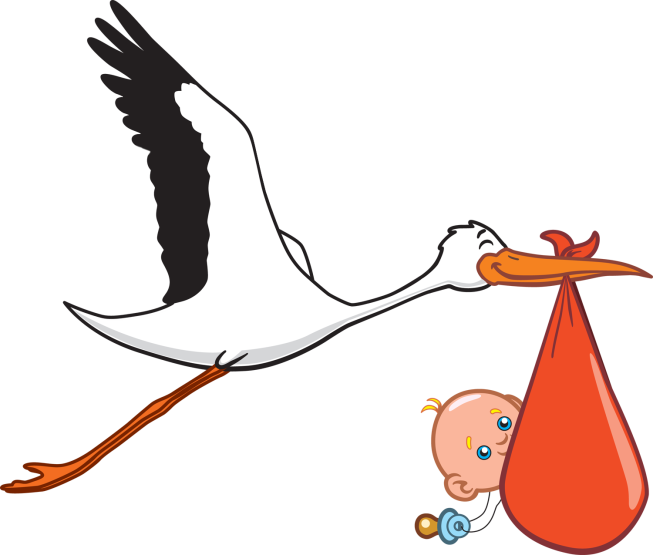 ЗАВДАННЯ ДЛЯ САМОСТІЙНОЇ РОБОТИ№ з/пТемаКількість годинРозділ 1. Загальна нозологія1Історія розвитку патоморфології та патфізіології. Видатні вчені України12Дистрофія. Атрофія13Загальне поняття про хворобу. Зовнішні та внутрішні хвороботворні чинники. Компенсаторно-пристосувальні реакції організму. Загальні реакції на ушкодження14Імунопатологічні процеси. Алергія1Розділ 2. Типові патологічні процеси5Розлади периферійного кровообігу і мікроциркуляції16Запалення27Патологія терморегуляції. Гарячка. Кисневе голодування (гіпоксія)18Пухлини. Старіння організму2Розділ 3. Патологія органів і систем9Патологія системи крові110Ревматизм. Патологія серцево-судинної системи111Патологія системи дихання112Патологія системи травлення113Патологія сечової системи114Патологія ендокринної системи (залози внутрішньої секреції)115Патологія нервової системи 116Патологія вагітності і пологів1Усього18